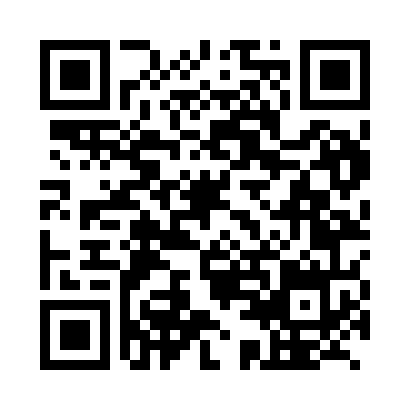 Prayer times for Pencahue, ChileWed 1 May 2024 - Fri 31 May 2024High Latitude Method: NonePrayer Calculation Method: Muslim World LeagueAsar Calculation Method: ShafiPrayer times provided by https://www.salahtimes.comDateDayFajrSunriseDhuhrAsrMaghribIsha1Wed5:587:2512:443:416:037:252Thu5:597:2512:443:406:027:243Fri6:007:2612:443:396:017:234Sat6:007:2712:443:396:007:225Sun6:017:2812:443:385:597:216Mon6:027:2912:443:375:587:207Tue6:027:3012:443:365:577:208Wed6:037:3012:443:355:567:199Thu6:047:3112:443:355:567:1810Fri6:047:3212:443:345:557:1711Sat6:057:3312:443:335:547:1712Sun6:067:3312:433:335:537:1613Mon6:067:3412:433:325:527:1514Tue6:077:3512:433:315:527:1515Wed6:087:3612:443:315:517:1416Thu6:087:3712:443:305:507:1317Fri6:097:3712:443:305:497:1318Sat6:097:3812:443:295:497:1219Sun6:107:3912:443:295:487:1220Mon6:117:4012:443:285:487:1121Tue6:117:4012:443:285:477:1122Wed6:127:4112:443:275:467:1123Thu6:137:4212:443:275:467:1024Fri6:137:4212:443:265:457:1025Sat6:147:4312:443:265:457:0926Sun6:147:4412:443:265:447:0927Mon6:157:4512:443:255:447:0928Tue6:157:4512:453:255:447:0829Wed6:167:4612:453:255:437:0830Thu6:167:4612:453:245:437:0831Fri6:177:4712:453:245:437:08